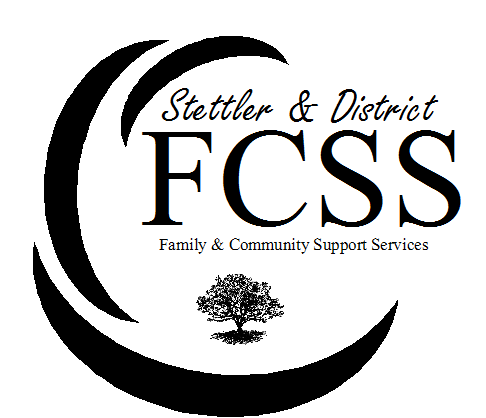 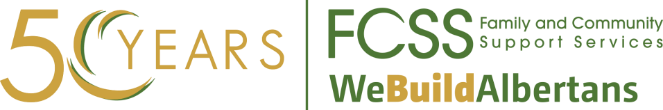 Family and Community Support Services (FCSS) Grant FundingApplication Year: January 1 to December 31, 2019Eligibility for Financial Support To be eligible, each proposed program or project must be managed by, or under the auspices of a community group or agency that is incorporated (or in the process of becoming incorporated) as a non-profit society in Alberta; or operating under the administrative jurisdiction of a school division or municipality. ONLY applications that identify the Specific piece of the project or program that fits the FCSS Act and Regulation and identifies the Outcomes and Indicators will be considered.Forward completed application by October 1st, 2018 to:                    
Contact:  	Shelly Walker, Executive DirectorEmail:  	shelly.walker@stettlercsc.ca	Phone: 	403-742-2337Fax:      	403-742-1391Program/Project NameProgram/Project NameProgram/Project NameProgram/Project NameProgram/Project NameGRANT AMOUNT REQUESTED$  GRANT AMOUNT REQUESTED$  GRANT AMOUNT REQUESTED$  $ GRANT AMOUNT AWARDED (office use)$  Organization Information:Organization Information:Organization Information:Organization Information:Organization Information:Organization Information:Organization Information:Organization Information:Organization Information:Organization Name:Mailing Address:Contact person:Position/title:Community Engagement CoordinatorPosition/title:Community Engagement CoordinatorPosition/title:Community Engagement CoordinatorEmail address:Telephone:Telephone:Telephone:Cell:  Cell:  Cell:  Cell:  Fax:Fax:Is your organization registered as a society or a corporation:    Yes             NoIs your organization registered as a society or a corporation:    Yes             NoIs your organization registered as a society or a corporation:    Yes             NoIs your organization registered as a society or a corporation:    Yes             NoIs your organization registered as a society or a corporation:    Yes             NoIs your organization registered as a society or a corporation:    Yes             NoIs your organization registered as a society or a corporation:    Yes             NoIs your organization registered as a society or a corporation:    Yes             NoIs your organization registered as a society or a corporation:    Yes             NoCharitable Number:Charitable Number:Charitable Number:Charitable Number:Incorporation Number:Incorporation Number:Incorporation Number:Incorporation Number:Incorporation Number:Please provide a brief overview of your project/program.Please provide a brief overview of your project/program.DEADLINE DATESApplications for FCSS Grant Funding October 1st  (for the upcoming years program)Please note all shaded gray areas are reserved for your Year End report data.Year End ReportJanuary 31 (of the following year, ie. Year End Report for the 2018 Program Year will be submitted by January 31, 2019)Additional Organization Information:Additional Organization Information:Brief Description of your agency  Mission, Mandate, HistoryFunded byProvincial Gov’t    Federal Gov’t     Other (please list all)Reason why you need additional funding for this projectAdditional Funding Dollars are needed for Program/Project Title:Program/Project Title:Program/Project Title:Program/Project Title:Statement of Need:What community need or issue does this program or project address?Statement of Need:What community need or issue does this program or project address?Statement of Need:What community need or issue does this program or project address?Statement of Need:What community need or issue does this program or project address?Overall Goal:What do you hope to achieve with the program or project [ overall change or impact in the long term]Overall Goal:What do you hope to achieve with the program or project [ overall change or impact in the long term]Overall Goal:What do you hope to achieve with the program or project [ overall change or impact in the long term]Overall Goal:What do you hope to achieve with the program or project [ overall change or impact in the long term]Broad Strategy:In general terms, how will the program or project address the community need?Broad Strategy:In general terms, how will the program or project address the community need?Broad Strategy:In general terms, how will the program or project address the community need?Broad Strategy:In general terms, how will the program or project address the community need?Rationale:What evidence do you have that would support this approach, ie.,if you do these things, then these results will occur? What is your “if/then statement?”Rationale:What evidence do you have that would support this approach, ie.,if you do these things, then these results will occur? What is your “if/then statement?”Rationale:What evidence do you have that would support this approach, ie.,if you do these things, then these results will occur? What is your “if/then statement?”Rationale:What evidence do you have that would support this approach, ie.,if you do these things, then these results will occur? What is your “if/then statement?”Who is served? What is the Target Group or population you want to reach with this program or project? (youth, seniors, adults etc.)Who is served? What is the Target Group or population you want to reach with this program or project? (youth, seniors, adults etc.)Who is served? What is the Target Group or population you want to reach with this program or project? (youth, seniors, adults etc.)Who is served? What is the Target Group or population you want to reach with this program or project? (youth, seniors, adults etc.)Inputs :Identify the specific resources you have available for this program or to complete the project.Inputs :Identify the specific resources you have available for this program or to complete the project.Inputs :Identify the specific resources you have available for this program or to complete the project.Inputs :Identify the specific resources you have available for this program or to complete the project.Outputs:  Identify the specific Activities and processes you will use to work toward your program or project goals.Outputs:  Identify the specific Activities and processes you will use to work toward your program or project goals.Outputs:  Identify the specific Activities and processes you will use to work toward your program or project goals.Outputs:  Identify the specific Activities and processes you will use to work toward your program or project goals.OTHER INFORMATION TO GATHER (not necessary at application time)REMINDER THAT FOR YOUR YEAR END REPORTING, you will need to collect data as indicated to the right.  You should also consider tracking other data throughout the year.OTHER INFORMATION TO GATHER (not necessary at application time)REMINDER THAT FOR YOUR YEAR END REPORTING, you will need to collect data as indicated to the right.  You should also consider tracking other data throughout the year.OTHER INFORMATION TO GATHER (not necessary at application time)REMINDER THAT FOR YOUR YEAR END REPORTING, you will need to collect data as indicated to the right.  You should also consider tracking other data throughout the year.OTHER INFORMATION TO GATHER (not necessary at application time)REMINDER THAT FOR YOUR YEAR END REPORTING, you will need to collect data as indicated to the right.  You should also consider tracking other data throughout the year.DATA YOU MUST COLLECT FOR YEAR END REPORT (will be entered in the table at the bottom of this page):   
   # of participants            # of volunteers 
   # of volunteer hours       

# of partners (if involved)____

Other Data you could track this year:
# workshops/training sessions for volunteers____
# volunteers participated in training sessions____
# new volunteers recruited____
# volunteer events held____

DATA YOU MUST COLLECT FOR YEAR END REPORT (will be entered in the table at the bottom of this page):   
   # of participants            # of volunteers 
   # of volunteer hours       

# of partners (if involved)____

Other Data you could track this year:
# workshops/training sessions for volunteers____
# volunteers participated in training sessions____
# new volunteers recruited____
# volunteer events held____

DATA YOU MUST COLLECT FOR YEAR END REPORT (will be entered in the table at the bottom of this page):   
   # of participants            # of volunteers 
   # of volunteer hours       

# of partners (if involved)____

Other Data you could track this year:
# workshops/training sessions for volunteers____
# volunteers participated in training sessions____
# new volunteers recruited____
# volunteer events held____

DATA YOU MUST COLLECT FOR YEAR END REPORT (will be entered in the table at the bottom of this page):   
   # of participants            # of volunteers 
   # of volunteer hours       

# of partners (if involved)____

Other Data you could track this year:
# workshops/training sessions for volunteers____
# volunteers participated in training sessions____
# new volunteers recruited____
# volunteer events held____

DATA YOU MUST COLLECT FOR YEAR END REPORT (will be entered in the table at the bottom of this page):   
   # of participants            # of volunteers 
   # of volunteer hours       

# of partners (if involved)____

Other Data you could track this year:
# workshops/training sessions for volunteers____
# volunteers participated in training sessions____
# new volunteers recruited____
# volunteer events held____

DATA YOU MUST COLLECT FOR YEAR END REPORT (will be entered in the table at the bottom of this page):   
   # of participants            # of volunteers 
   # of volunteer hours       

# of partners (if involved)____

Other Data you could track this year:
# workshops/training sessions for volunteers____
# volunteers participated in training sessions____
# new volunteers recruited____
# volunteer events held____

DATA YOU MUST COLLECT FOR YEAR END REPORT (will be entered in the table at the bottom of this page):   
   # of participants            # of volunteers 
   # of volunteer hours       

# of partners (if involved)____

Other Data you could track this year:
# workshops/training sessions for volunteers____
# volunteers participated in training sessions____
# new volunteers recruited____
# volunteer events held____

DATA YOU MUST COLLECT FOR YEAR END REPORT (will be entered in the table at the bottom of this page):   
   # of participants            # of volunteers 
   # of volunteer hours       

# of partners (if involved)____

Other Data you could track this year:
# workshops/training sessions for volunteers____
# volunteers participated in training sessions____
# new volunteers recruited____
# volunteer events held____

DATA YOU MUST COLLECT FOR YEAR END REPORT (will be entered in the table at the bottom of this page):   
   # of participants            # of volunteers 
   # of volunteer hours       

# of partners (if involved)____

Other Data you could track this year:
# workshops/training sessions for volunteers____
# volunteers participated in training sessions____
# new volunteers recruited____
# volunteer events held____

DATA YOU MUST COLLECT FOR YEAR END REPORT (will be entered in the table at the bottom of this page):   
   # of participants            # of volunteers 
   # of volunteer hours       

# of partners (if involved)____

Other Data you could track this year:
# workshops/training sessions for volunteers____
# volunteers participated in training sessions____
# new volunteers recruited____
# volunteer events held____

DATA YOU MUST COLLECT FOR YEAR END REPORT (will be entered in the table at the bottom of this page):   
   # of participants            # of volunteers 
   # of volunteer hours       

# of partners (if involved)____

Other Data you could track this year:
# workshops/training sessions for volunteers____
# volunteers participated in training sessions____
# new volunteers recruited____
# volunteer events held____

DATA YOU MUST COLLECT FOR YEAR END REPORT (will be entered in the table at the bottom of this page):   
   # of participants            # of volunteers 
   # of volunteer hours       

# of partners (if involved)____

Other Data you could track this year:
# workshops/training sessions for volunteers____
# volunteers participated in training sessions____
# new volunteers recruited____
# volunteer events held____

DATA YOU MUST COLLECT FOR YEAR END REPORT (will be entered in the table at the bottom of this page):   
   # of participants            # of volunteers 
   # of volunteer hours       

# of partners (if involved)____

Other Data you could track this year:
# workshops/training sessions for volunteers____
# volunteers participated in training sessions____
# new volunteers recruited____
# volunteer events held____

FCSS Overarching GoalFCSS programs must be of a preventive nature that enhances the social well-being of individuals and families through promotion or intervention strategies provided at the earliest opportunity.How does this program or project contribute?FCSS Overarching GoalFCSS programs must be of a preventive nature that enhances the social well-being of individuals and families through promotion or intervention strategies provided at the earliest opportunity.How does this program or project contribute?FCSS Overarching GoalFCSS programs must be of a preventive nature that enhances the social well-being of individuals and families through promotion or intervention strategies provided at the earliest opportunity.How does this program or project contribute?FCSS Overarching GoalFCSS programs must be of a preventive nature that enhances the social well-being of individuals and families through promotion or intervention strategies provided at the earliest opportunity.How does this program or project contribute?FCSS enhances the social well-being of individuals, families and community through prevention. FCSS enhances the social well-being of individuals, families and community through prevention. FCSS enhances the social well-being of individuals, families and community through prevention. FCSS enhances the social well-being of individuals, families and community through prevention. FCSS enhances the social well-being of individuals, families and community through prevention. FCSS enhances the social well-being of individuals, families and community through prevention. FCSS enhances the social well-being of individuals, families and community through prevention. FCSS enhances the social well-being of individuals, families and community through prevention. FCSS enhances the social well-being of individuals, families and community through prevention. FCSS enhances the social well-being of individuals, families and community through prevention. FCSS enhances the social well-being of individuals, families and community through prevention. FCSS enhances the social well-being of individuals, families and community through prevention. FCSS enhances the social well-being of individuals, families and community through prevention. Identify for each Outcome the SD that fits that outcome.Identify for each Outcome the SD that fits that outcome.Identify for each Outcome the SD that fits that outcome.Identify for each Outcome the SD that fits that outcome.SD 1SD 2SD 2SD 2SD 2SD 3SD 3SD 3SD 4SD 4SD 4SD 5SD 5Strategic Direction:   How does your program or project contribute to the overarching goal and five Strategic Directions in the FCSS Regulation? Which does it fit best?Strategic Direction:   How does your program or project contribute to the overarching goal and five Strategic Directions in the FCSS Regulation? Which does it fit best?Strategic Direction:   How does your program or project contribute to the overarching goal and five Strategic Directions in the FCSS Regulation? Which does it fit best?Strategic Direction:   How does your program or project contribute to the overarching goal and five Strategic Directions in the FCSS Regulation? Which does it fit best?help people to develop independence, strengthen coping skills and become more resistant to crisis;help people to develop an awareness of social needshelp people to develop an awareness of social needshelp people to develop an awareness of social needshelp people to develop an awareness of social needshelp people to develop interpersonal and group skills which enhance constructive relationships among peoplehelp people to develop interpersonal and group skills which enhance constructive relationships among peoplehelp people to develop interpersonal and group skills which enhance constructive relationships among peoplehelp people and communities to assume responsibility for decisions and actions which affect them;help people and communities to assume responsibility for decisions and actions which affect them;help people and communities to assume responsibility for decisions and actions which affect them;provide supports that help sustain people as active participants in the communityprovide supports that help sustain people as active participants in the communityGREY SHADED AREAS - complete ONLY for final reportGREY SHADED AREAS - complete ONLY for final reportGREY SHADED AREAS - complete ONLY for final reportGREY SHADED AREAS - complete ONLY for final reportGREY SHADED AREAS - complete ONLY for final reportGREY SHADED AREAS - complete ONLY for final reportGREY SHADED AREAS - complete ONLY for final reportGREY SHADED AREAS - complete ONLY for final reportGREY SHADED AREAS - complete ONLY for final reportGREY SHADED AREAS - complete ONLY for final reportGREY SHADED AREAS - complete ONLY for final reportGREY SHADED AREAS - complete ONLY for final reportGREY SHADED AREAS - complete ONLY for final reportGREY SHADED AREAS - complete ONLY for final reportGREY SHADED AREAS - complete ONLY for final reportGREY SHADED AREAS - complete ONLY for final reportGREY SHADED AREAS - complete ONLY for final reportTotal Number Completing the measurement tool: (survey);Total Number Completing the measurement tool: (survey);Total Number Completing the measurement tool: (survey);Total Number Completing the measurement tool: (survey);Total Number Completing the measurement tool: (survey);Total Number Completing the measurement tool: (survey);Total Number Completing the measurement tool: (survey);Total Number Completing the measurement tool: (survey);Total Number Completing the measurement tool: (survey);Total Number Completing the measurement tool: (survey);Total Number Completing the measurement tool: (survey);Total Number Completing the measurement tool: (survey);Total Number Completing the measurement tool: (survey);Total Number Completing the measurement tool: (survey);Total Number Completing the measurement tool: (survey);Total Number Completing the measurement tool: (survey);Total Number Completing the measurement tool: (survey);OUTCOME SECTIONOUTCOME SECTIONOUTCOME SECTIONOUTCOME SECTIONOUTCOME SECTIONOUTCOME SECTIONOUTCOME SECTIONOUTCOME SECTIONOUTCOME SECTIONOUTCOME SECTIONOUTCOME SECTIONOUTCOME SECTIONOUTCOME SECTIONOUTCOME SECTIONOUTCOME SECTIONOUTCOME SECTIONOUTCOME SECTIONOutcome StatementIndicator:Data Collection Method:Pre-test/post-test             post only                                    Survey      Pre-test/post-test             post only                                    Survey      Pre-test/post-test             post only                                    Survey      Pre-test/post-test             post only                                    Survey      Pre-test/post-test             post only                                    Survey      Pre-test/post-test             post only                                    Survey      Pre-test/post-test             post only                                    Survey      Pre-test/post-test             post only                                    Survey      Pre-test/post-test             post only                                    Survey      Pre-test/post-test             post only                                    Survey      Pre-test/post-test             post only                                    Survey      Pre-test/post-test             post only                                    Survey      Pre-test/post-test             post only                                    Survey      Pre-test/post-test             post only                                    Survey      Pre-test/post-test             post only                                    Survey      Pre-test/post-test             post only                                    Survey      Identify the Measure from the FCSS Measures Bank – statement/question and scale  that you use to collect data Measures Bank  Measure and #: Measures Bank  Measure and #: Measures Bank  Measure and #: Measures Bank  Measure and #: Measures Bank  Measure and #: Measures Bank  Measure and #: Measures Bank  Measure and #: Measures Bank  Measure and #: Measures Bank  Measure and #: Measures Bank  Measure and #: Measures Bank  Measure and #: Measures Bank  Measure and #: Measures Bank  Measure and #: Measures Bank  Measure and #: Measures Bank  Measure and #: Measures Bank  Measure and #: Alignment with FCSS Outcomes Model: Chart of Outcomes & IndicatorsWhere does this project or program fit in the Provincial Outcomes Model? __ Individuals     __  Families    __Community          Which Model Outcome?   #Which Model Indicator?    Which SD:  #  __ Individuals     __  Families    __Community          Which Model Outcome?   #Which Model Indicator?    Which SD:  #  __ Individuals     __  Families    __Community          Which Model Outcome?   #Which Model Indicator?    Which SD:  #  __ Individuals     __  Families    __Community          Which Model Outcome?   #Which Model Indicator?    Which SD:  #  __ Individuals     __  Families    __Community          Which Model Outcome?   #Which Model Indicator?    Which SD:  #  __ Individuals     __  Families    __Community          Which Model Outcome?   #Which Model Indicator?    Which SD:  #  __ Individuals     __  Families    __Community          Which Model Outcome?   #Which Model Indicator?    Which SD:  #  __ Individuals     __  Families    __Community          Which Model Outcome?   #Which Model Indicator?    Which SD:  #  __ Individuals     __  Families    __Community          Which Model Outcome?   #Which Model Indicator?    Which SD:  #  __ Individuals     __  Families    __Community          Which Model Outcome?   #Which Model Indicator?    Which SD:  #  __ Individuals     __  Families    __Community          Which Model Outcome?   #Which Model Indicator?    Which SD:  #  __ Individuals     __  Families    __Community          Which Model Outcome?   #Which Model Indicator?    Which SD:  #  __ Individuals     __  Families    __Community          Which Model Outcome?   #Which Model Indicator?    Which SD:  #  __ Individuals     __  Families    __Community          Which Model Outcome?   #Which Model Indicator?    Which SD:  #  __ Individuals     __  Families    __Community          Which Model Outcome?   #Which Model Indicator?    Which SD:  #  __ Individuals     __  Families    __Community          Which Model Outcome?   #Which Model Indicator?    Which SD:  # Survey TotalsCounty of StettlerStettlerStettlerStettlerBothaBothaBothaOther# of participants completing this measure:   # of participants experiencing positive change:Percentage of Positive changeOutcome StatementIndicator:Data Collection Method:Pre-test/post-test             post only                                 Survey      Pre-test/post-test             post only                                 Survey      Pre-test/post-test             post only                                 Survey      Pre-test/post-test             post only                                 Survey      Pre-test/post-test             post only                                 Survey      Pre-test/post-test             post only                                 Survey      Pre-test/post-test             post only                                 Survey      Pre-test/post-test             post only                                 Survey      Pre-test/post-test             post only                                 Survey      Pre-test/post-test             post only                                 Survey      Pre-test/post-test             post only                                 Survey      Pre-test/post-test             post only                                 Survey      Pre-test/post-test             post only                                 Survey      Pre-test/post-test             post only                                 Survey      Pre-test/post-test             post only                                 Survey      Pre-test/post-test             post only                                 Survey      Identify the Measure from the FCSS Measures Bank – statement/question and scale  that you use to collect data Measures Bank  Measure and #: Measures Bank  Measure and #: Measures Bank  Measure and #: Measures Bank  Measure and #: Measures Bank  Measure and #: Measures Bank  Measure and #: Measures Bank  Measure and #: Measures Bank  Measure and #: Measures Bank  Measure and #: Measures Bank  Measure and #: Measures Bank  Measure and #: Measures Bank  Measure and #: Measures Bank  Measure and #: Measures Bank  Measure and #: Measures Bank  Measure and #: Measures Bank  Measure and #: Alignment with FCSS Outcomes Model: Chart of Outcomes & IndicatorsWhere does this project or program fit in the Provincial Outcomes Model?___ Individuals     __  Families    _Community          Which Model Outcome?   #Which Model Indicator?     ___ Individuals     __  Families    _Community          Which Model Outcome?   #Which Model Indicator?     ___ Individuals     __  Families    _Community          Which Model Outcome?   #Which Model Indicator?     ___ Individuals     __  Families    _Community          Which Model Outcome?   #Which Model Indicator?     ___ Individuals     __  Families    _Community          Which Model Outcome?   #Which Model Indicator?     ___ Individuals     __  Families    _Community          Which Model Outcome?   #Which Model Indicator?     ___ Individuals     __  Families    _Community          Which Model Outcome?   #Which Model Indicator?     ___ Individuals     __  Families    _Community          Which Model Outcome?   #Which Model Indicator?     ___ Individuals     __  Families    _Community          Which Model Outcome?   #Which Model Indicator?     ___ Individuals     __  Families    _Community          Which Model Outcome?   #Which Model Indicator?     ___ Individuals     __  Families    _Community          Which Model Outcome?   #Which Model Indicator?     ___ Individuals     __  Families    _Community          Which Model Outcome?   #Which Model Indicator?     ___ Individuals     __  Families    _Community          Which Model Outcome?   #Which Model Indicator?     ___ Individuals     __  Families    _Community          Which Model Outcome?   #Which Model Indicator?     ___ Individuals     __  Families    _Community          Which Model Outcome?   #Which Model Indicator?     ___ Individuals     __  Families    _Community          Which Model Outcome?   #Which Model Indicator?     Survey Totals:County of StettlerCounty of StettlerStettlerStettlerStettlerBotha Other# of participants completing this measure:   # of participants experiencing positive change:Percentage of Positive changeOutcome StatementIndicator:Data Collection Method:Pre-test/post-test             post only                   Survey      Pre-test/post-test             post only                   Survey      Pre-test/post-test             post only                   Survey      Pre-test/post-test             post only                   Survey      Pre-test/post-test             post only                   Survey      Pre-test/post-test             post only                   Survey      Pre-test/post-test             post only                   Survey      Pre-test/post-test             post only                   Survey      Pre-test/post-test             post only                   Survey      Pre-test/post-test             post only                   Survey      Pre-test/post-test             post only                   Survey      Pre-test/post-test             post only                   Survey      Pre-test/post-test             post only                   Survey      Pre-test/post-test             post only                   Survey      Pre-test/post-test             post only                   Survey      Pre-test/post-test             post only                   Survey      Identify the Measure from the FCSS Measures Bank – statement/question and scale  that you use to collect data Measures Bank  Measure and #: Measures Bank  Measure and #: Measures Bank  Measure and #: Measures Bank  Measure and #: Measures Bank  Measure and #: Measures Bank  Measure and #: Measures Bank  Measure and #: Measures Bank  Measure and #: Measures Bank  Measure and #: Measures Bank  Measure and #: Measures Bank  Measure and #: Measures Bank  Measure and #: Measures Bank  Measure and #: Measures Bank  Measure and #: Measures Bank  Measure and #: Measures Bank  Measure and #: Alignment with FCSS Outcomes Model: Chart of Outcomes & IndicatorsWhere does this project or program fit in the Provincial Outcomes Model?___ Individuals     __  Families  ___ Community          Which Model Outcome?   # Which Model Indicator?     Which SD:  # ___ Individuals     __  Families  ___ Community          Which Model Outcome?   # Which Model Indicator?     Which SD:  # ___ Individuals     __  Families  ___ Community          Which Model Outcome?   # Which Model Indicator?     Which SD:  # ___ Individuals     __  Families  ___ Community          Which Model Outcome?   # Which Model Indicator?     Which SD:  # ___ Individuals     __  Families  ___ Community          Which Model Outcome?   # Which Model Indicator?     Which SD:  # ___ Individuals     __  Families  ___ Community          Which Model Outcome?   # Which Model Indicator?     Which SD:  # ___ Individuals     __  Families  ___ Community          Which Model Outcome?   # Which Model Indicator?     Which SD:  # ___ Individuals     __  Families  ___ Community          Which Model Outcome?   # Which Model Indicator?     Which SD:  # ___ Individuals     __  Families  ___ Community          Which Model Outcome?   # Which Model Indicator?     Which SD:  # ___ Individuals     __  Families  ___ Community          Which Model Outcome?   # Which Model Indicator?     Which SD:  # ___ Individuals     __  Families  ___ Community          Which Model Outcome?   # Which Model Indicator?     Which SD:  # ___ Individuals     __  Families  ___ Community          Which Model Outcome?   # Which Model Indicator?     Which SD:  # ___ Individuals     __  Families  ___ Community          Which Model Outcome?   # Which Model Indicator?     Which SD:  # ___ Individuals     __  Families  ___ Community          Which Model Outcome?   # Which Model Indicator?     Which SD:  # ___ Individuals     __  Families  ___ Community          Which Model Outcome?   # Which Model Indicator?     Which SD:  # ___ Individuals     __  Families  ___ Community          Which Model Outcome?   # Which Model Indicator?     Which SD:  # Survey TotalsCounty of StettlerCounty of StettlerStettlerStettlerStettlerBotha Other# of participants completing this measure:   # of participants experiencing positive change:Percentage of Positive changeOutcome StatementIndicator:Data Collection Method:Pre-test/post-test             post only                                Survey      Pre-test/post-test             post only                                Survey      Pre-test/post-test             post only                                Survey      Pre-test/post-test             post only                                Survey      Pre-test/post-test             post only                                Survey      Pre-test/post-test             post only                                Survey      Pre-test/post-test             post only                                Survey      Pre-test/post-test             post only                                Survey      Pre-test/post-test             post only                                Survey      Pre-test/post-test             post only                                Survey      Pre-test/post-test             post only                                Survey      Pre-test/post-test             post only                                Survey      Pre-test/post-test             post only                                Survey      Pre-test/post-test             post only                                Survey      Pre-test/post-test             post only                                Survey      Pre-test/post-test             post only                                Survey      Identify the Measure from the FCSS Measures Bank – statement/question and scale  that you use to collect data Measures Bank  Measure and #: Measures Bank  Measure and #: Measures Bank  Measure and #: Measures Bank  Measure and #: Measures Bank  Measure and #: Measures Bank  Measure and #: Measures Bank  Measure and #: Measures Bank  Measure and #: Measures Bank  Measure and #: Measures Bank  Measure and #: Measures Bank  Measure and #: Measures Bank  Measure and #: Measures Bank  Measure and #: Measures Bank  Measure and #: Measures Bank  Measure and #: Measures Bank  Measure and #: Alignment with FCSS Outcomes Model: Chart of Outcomes & IndicatorsWhere does this project or program fit in the Provincial Outcomes Model? ___ Individuals     __  Families  ___ Community          Which Model Outcome?   # Which Model Indicator?     Which SD:  #  ___ Individuals     __  Families  ___ Community          Which Model Outcome?   # Which Model Indicator?     Which SD:  #  ___ Individuals     __  Families  ___ Community          Which Model Outcome?   # Which Model Indicator?     Which SD:  #  ___ Individuals     __  Families  ___ Community          Which Model Outcome?   # Which Model Indicator?     Which SD:  #  ___ Individuals     __  Families  ___ Community          Which Model Outcome?   # Which Model Indicator?     Which SD:  #  ___ Individuals     __  Families  ___ Community          Which Model Outcome?   # Which Model Indicator?     Which SD:  #  ___ Individuals     __  Families  ___ Community          Which Model Outcome?   # Which Model Indicator?     Which SD:  #  ___ Individuals     __  Families  ___ Community          Which Model Outcome?   # Which Model Indicator?     Which SD:  #  ___ Individuals     __  Families  ___ Community          Which Model Outcome?   # Which Model Indicator?     Which SD:  #  ___ Individuals     __  Families  ___ Community          Which Model Outcome?   # Which Model Indicator?     Which SD:  #  ___ Individuals     __  Families  ___ Community          Which Model Outcome?   # Which Model Indicator?     Which SD:  #  ___ Individuals     __  Families  ___ Community          Which Model Outcome?   # Which Model Indicator?     Which SD:  #  ___ Individuals     __  Families  ___ Community          Which Model Outcome?   # Which Model Indicator?     Which SD:  #  ___ Individuals     __  Families  ___ Community          Which Model Outcome?   # Which Model Indicator?     Which SD:  #  ___ Individuals     __  Families  ___ Community          Which Model Outcome?   # Which Model Indicator?     Which SD:  #  ___ Individuals     __  Families  ___ Community          Which Model Outcome?   # Which Model Indicator?     Which SD:  # Survey TotalsCounty of StettlerCounty of StettlerStettlerStettlerStettlerBotha Other# of participants completing this measure:   # of participants experiencing positive change:Percentage of Positive changeBUDGET ProposedActualREVENUE:FCSS Grant Funding:$ Other Revenue$ $$   $   $   $Total Revenue:$ $EXPENDITURES:Program/Project  $   Program Coordinator & Revenue Canada Remittance$Facility Rentals $Project Materials $Accounting$Other Costs/expenses$Advertising/Promotions$ Telephone/Postage/copying$ Administration/Coordination$ Total Expenditures                                                 $$Surplus (Deficit)$Continuous Quality Improvement:Continuous Quality Improvement:After analyzing the information, should this program/project continue?  What improvements can be made to the program/project? What changes will you make (if any)?What improvements can be made to the outcome measurement process?Should there be any unexpended FCSS Grant funds, Please complete this section:What occurred that resulted in funds not being expended?What plans do you have for the unexpended funds?What timeline will be required to expend the funds?Declaration of Applicant 	                                                    Date:  Declaration of Applicant 	                                                    Date:  I/we do certify to the best of my/our knowledge that this application contains a full and correct account of all matters stated herein and complies with the requirements and conditions set out in the Family and Community Support Services Act and Regulation.(http://humanservices.alberta.ca/family-community/14876.html):I acknowledge that should this application be approved, I/we will be required to enter into this funding agreement in its entirety.I/we do certify to the best of my/our knowledge that this application contains a full and correct account of all matters stated herein and complies with the requirements and conditions set out in the Family and Community Support Services Act and Regulation.(http://humanservices.alberta.ca/family-community/14876.html):I acknowledge that should this application be approved, I/we will be required to enter into this funding agreement in its entirety.Print NameAuthorized SignatureDate SignedDate submitted to FundersPlease keep a copy of this application /final report for your records along with supporting financials.Please keep a copy of this application /final report for your records along with supporting financials.FOR OFFICE USE ONLYAPPLICATIONYear End Final ReportDate Received:By Mail:By Email$ Amount Approved:Amount Expended: $Date Approved:Other Notes:Future Recommendations